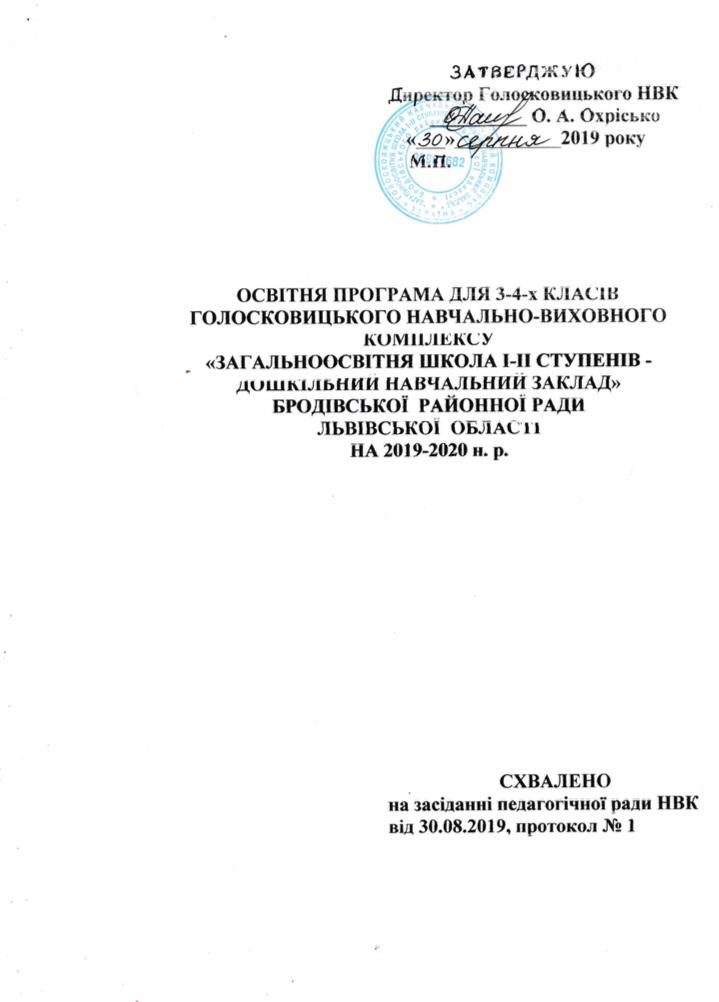 Освітня програма Голосковицького НВК (початкова освіта) розроблена на виконання Закону України «Про освіту», постанови Кабінету Міністрів України від 20 квітня 2011 року № 462 «Про затвердження Державного стандарту початкової загальної освіти» (3-4 класи), наказу Міністерства освіти і науки України від 20 квітня 2018 року
 № 407 «Про затвердження типової освітньої програми закладів загальної середньої освіти І ступеня».Освітня програма початкової освіти окреслює рекомендовані підходи до планування й організації закладом освіти єдиного комплексу освітніх компонентів для досягнення учнями обов’язкових результатів навчання, визначених Державним стандартом початкової загальної освіти.Освітня програма визначає: загальний обсяг навчального навантаження, орієнтовну тривалість і можливі взаємозв’язки окремих предметів, факультативів, курсів за вибором тощо, зокрема їх інтеграції, а також логічної послідовності їх вивчення, які подані в навчальному плані (таблиця 1);очікувані результати навчання учнів подані в рамках навчальних програм, перелік яких наведено в таблиці 2; пропонований зміст навчальних програм, які мають гриф «Затверджено Міністерством освіти і науки України» і розміщені на офіційному веб-сайті МОН; рекомендовані форми організації освітнього процесу та інструменти системи внутрішнього забезпечення якості освіти;вимоги до осіб, які можуть розпочати навчання за цією освітньою програмою. Загальний обсяг навчального навантаження та орієнтовна тривалість і можливі взаємозв’язки освітніх галузей, предметів, дисциплін.Загальний обсяг навчального навантаження для учнів 3-4-х класів закладів загальної середньої освіти складає 1820 годин/навчальний рік: для 3 класу – 910 годин/навчальний рік, для 4 класу – 910 годин/навчальний рік. Детальний розподіл навчального навантаження на тиждень окреслено у навчальному  плані Голосковицького НВК.Навчальний план дає цілісне уявлення про зміст і структуру першого рівня освіти, встановлює погодинне співвідношення між окремими предметами за роками навчання, визначає гранично допустиме тижневе навантаження учнів. Навчальний план початкової школи передбачає реалізацію освітніх галузей Базового навчального плану Державного стандарту через окремі предмети (таблиця 2). Він охоплює інваріантну складову, сформовану на державному рівні, яка є спільною для всіх закладів загальної середньої освіти незалежно від підпорядкування і форм власності, та варіативну складову. Навчальний план містить інваріантну складову, сформовану на державному рівні, обов'язкову для всіх закладів загальної середньої освіти незалежно від їх підпорядкування і форм власності, та варіативну, в якій передбачено додаткові години на вивчення предметів інваріантної складової, курси за вибором, індивідуальні та групові заняття, консультації. Повноцінність початкової освіти забезпечується реалізацією як інваріантної, так і варіативної складових, які в обов'язковому порядку фінансуються з відповідних бюджетів.Освітня галузь "Мови і літератури" з урахуванням вікових особливостей учнів у навчальному плані  реалізується через окремі предмети "Українська мова (мова і читання)", "Іноземна мова".Освітні галузі "Математика", "Природознавство" реалізуються через однойменні окремі предмети, відповідно,- "Математика", "Природознавство".Освітня галузь "Суспільствознавство" реалізується предметом "Я у світі".Освітня галузь "Здоров'я і фізична культура" реалізується окремими предметами "Основи здоров'я" та "Фізична культура". Освітня галузь "Технології" реалізується через окремі предмети "Трудове навчання" та "Інформатика".Освітня галузь "Мистецтво" реалізується окремими предметами "Образотворче мистецтво" і "Музичне мистецтво".При визначенні гранично допустимого навантаження учнів ураховані санітарно-гігієнічні норми та нормативну тривалість уроків у 3-4 класах – 40 хвилин.Відповідно до постанови Кабінету Міністрів України від 20 квітня 2011 року № 462 «Про затвердження Державного стандарту початкової загальної освіти» години фізичної культури не враховуються при визначенні гранично допустимого навантаження учнів.Навчальний час, передбачений на варіативну складову, може бути використаний на предмети інваріантної складової, на проведення індивідуальних та групових занять. Варіативна складова навчального плану Голосковицького НВК враховує особливості організації освітнього процесу та індивідуальні освітні потреби учнів, особливості регіону, рівень навчально-методичного та кадрового забезпечення закладу і відображається в навчальному плані закладу освіти. Варіативна складова навчального плану використовується на:підсилення предметів інваріантної складової. У такому разі розподіл годин на вивчення тієї чи іншої теми навчальної програми здійснюється вчителем самостійно. Розподіл годин фіксується у календарному плані, який погоджується директором закладу освіти чи його заступником. Вчитель зазначає проведені уроки у частині класного журналу, відведеного для предмета, на підсилення якого використано зазначені години;запровадження факультативів, курсів за вибором, що розширюють світоглядне спрямування (християнська етика);індивідуальні заняття та консультації.Варіативність змісту початкової освіти реалізується також через запровадження в навчальних програмах резервного часу, що створює простір для задоволення освітніх потреб учнів, вирівнювання їх досягнень, розвитку наскрізних умінь тощо.Збереження здоров’я дітей належить до головних завдань школи. Тому формування навичок здорового способу життя та безпечної поведінки здійснюється не лише в рамках предметів "Фізична культура" та "Основи здоров'я", а інтегрується у змісті всіх предметів інваріантної та варіативної складових навчальних планів. Змістове наповнення предмета «Фізична культура» заклад освіти формує самостійно з варіативних модулів відповідно до статево-вікових особливостей учнів, їх інтересів, матеріально-технічної бази навчального закладу, кадрового забезпечення, регіональних та народних традицій. Для недопущення перевантаження учнів необхідно враховувати їх навчання в закладах освіти іншого типу (художніх, музичних, спортивних школах тощо). Так, у закладах загальної середньої освіти за рішенням педагогічної ради при оцінюванні учнів дозволяється враховувати результати їх навчання з відповідних предметів (музика, фізична культура та ін.) у позашкільних закладах.Гранична наповнюваність класів встановлюється відповідно до Закону України "Про загальну середню освіту". Навчальний план зорієнтований на роботу початкової школи за 5-денним навчальними тижнем.Очікувані результати навчання здобувачів освіти.Відповідно до мети та загальних цілей, окреслених у Державному стандарті, визначено завдання, які має реалізувати вчитель/вчителька у рамках кожної освітньої галузі. Результати навчання повинні робити внесок у формування ключових компетентностей учнів.Такі ключові компетентності, як уміння вчитися, ініціативність і підприємливість, екологічна грамотність і здоровий спосіб життя, соціальна та громадянська компетентності можуть формуватися відразу засобами усіх предметів. Виокремлення в навчальних програмах таких наскрізних ліній ключових компетентностей як «Екологічна безпека й сталий розвиток», «Громадянська відповідальність», «Здоров’я і безпека», «Підприємливість і фінансова грамотність» спрямоване наформування в учнів здатності застосовувати знання й уміння у реальних життєвих ситуаціях.Необхідною умовою формування компетентностей є діяльнісна спрямованість навчання, яка передбачає постійне включення учнів до різних видів педагогічно доцільної активної навчально-пізнавальної діяльності, а також практична його спрямованість. Доцільно, де це можливо, не лише показувати виникнення факту із практичної ситуації, а й по можливості перевіряти його на практиці й встановлювати причинно-наслідкові зв’язки. Формуванню ключових компетентностей сприяє встановлення та реалізація в освітньому процесі міжпредметних і внутрішньопредметнихзв’язків, а саме: змістово-інформаційних,операційно-діяльнісних і організаційно-методичних. Їх використання посилює пізнавальний інтерес учнів до навчання і підвищує рівень їхньої загальної культури, створює умови для систематизації навчального матеріалу і формування наукового світогляду. Учні набувають досвіду застосування знань на практиці та перенесення їх в нові ситуації. Вимоги до осіб, які можуть розпочинати здобуття базової середньої освіти.Початкова освіта здобувається, як правило, з шести років (відповідно до Закону України «Про освіту»). Особи з особливими освітніми потребами можуть розпочинати здобуття базової середньої освіти за інших умов.Перелік освітніх галузей.Освітню  програму укладено за такими освітніми галузями:Мови і літератури СуспільствознавствоМистецтвоМатематикаПриродознавствоТехнологіїЗдоров’я і фізична культураЛогічна послідовність вивчення предметів розкривається у відповідних навчальнихпрограмах. Форми  організації освітнього процесу.Основними формами організації освітнього процесу є різні типи уроку, екскурсії, віртуальні подорожі, спектаклі, квести, які вчитель організує у межах уроку або в позаурочний час. Форми організації освітнього процесу можуть уточнюватись та розширюватись у змісті окремих предметів за умови виконання державних вимог Державного стандарту та окремих предметів протягом навчального року.Вибір форм і методів навчання вчитель визначає самостійно, враховуючи конкретні умови роботи, забезпечуючи водночас досягнення конкретних очікуваних результатів, зазначених у навчальних програмах окремих предметів.Опис та інструменти системи внутрішнього забезпечення якості освіти.Система внутрішнього забезпечення якості складається з наступних компонентів:кадрове забезпечення освітньої діяльності;навчально-методичне забезпечення освітньої діяльності;матеріально-технічне забезпечення освітньої діяльності;якість проведення навчальних занять;моніторинг досягнення учнями результатів навчання (компетентностей).Завдання системи внутрішнього забезпечення якості освіти:оновлення методичної бази освітньої діяльності;контроль за виконанням навчальних планів та освітньої програми, якістю знань, умінь і навичок учнів, розробка рекомендацій щодо їх покращення;моніторинг та оптимізація соціально-психологічного середовища закладу освіти;створення необхідних умов для підвищення фахового кваліфікаційного рівня педагогічних працівників.Освітня програма початкової освітиГолосковицького НВК передбачає досягнення учнями результатів навчання (компетентностей), визначених Державним стандартом.Освітня програма сформована на основі Типової освітньої програми. Її схвалює педагогічна рада закладу освіти та затверджує його директор.Освітня програма та перелік освітніх компонентів, що передбачені відповідною освітньою програмою, оприлюднюються на веб-сайті закладу освіти.  На основі освітньої програми закладу освіти створений та затверджений навчальний план, що конкретизує організацію освітнього процесу.Таблиця 1до освітньої програмиНавчальний план початкової школи з українською мовою навчання * Заклад загальної середньої освіти може обирати інтегрований курс «Мистецтво» або окремі курси: «Музичне мистецтво» та «Образотворче мистецтво», використовуючи години варіативної складової.** Години, передбачені для фізичної культури, не враховуються під час визначення гранично допустимого навчального навантаження учнів, але обов'язково фінансуються.Таблиця 2до освітньої програмиПерелік навчальних програм для учнів закладів загальної середньої освіти І ступеня(затверджені наказом Міністерства освіти і науки від 29.05.2015 № 584)Освітні галузіПредметиКількість годин на тиждень у класахКількість годин на тиждень у класахКількість годин на тиждень у класахОсвітні галузіПредмети34РазомРазомМови і літератури (мовний і літературний компоненти)Українська мова771414Мови і літератури (мовний і літературний компоненти)Іноземна мова2244МатематикаМатематика4488ПриродознавствоПриродознавство2244СуспільствознавствоЯ у світі1122МистецтвоМистецтво*/музичне мистецтво,1122Мистецтвообразотворче мистецтво1122ТехнологіїТрудове навчання1122ТехнологіїІнформатика1122Здоров'я і фізична культураОснови здоров'я1122Здоров'я і фізична культураФізична культура**3366УсьогоУсього21+321+342+642+6Додаткові години на вивчення предметів інваріантної складової, курсів за вибором, проведення індивідуальних консультацій та групових занятьДодаткові години на вивчення предметів інваріантної складової, курсів за вибором, проведення індивідуальних консультацій та групових занять2244Гранично допустиме тижневе навчальне навантаження на учняГранично допустиме тижневе навчальне навантаження на учня23234646Сумарна кількість навчальних годин інваріантної та варіативної складових, що фінансується з бюджету (без урахування поділу класів на групи)Сумарна кількість навчальних годин інваріантної та варіативної складових, що фінансується з бюджету (без урахування поділу класів на групи)26265252№ п/пНазва навчальної програмиУкраїнська мова. Навчальна програма для загальноосвітніх навчальних закладів 1–4 класиІнформатика. Навчальна програма для загальноосвітніх навчальних закладів 2–4 класівЛітературне читання. Навчальна програма для загальноосвітніх навчальних закладів 2–4 класиМатематика. Навчальна програма для загальноосвітніх навчальних закладів 1–4 класиМистецтво. Навчальна програма для загальноосвітніх навчальних закладів 1–4 класиМузичне мистецтво. Навчальна програма для загальноосвітніх навчальних закладів 1–4 класиОбразотворче мистецтво. Навчальна програма для загальноосвітніх навчальних закладів 1–4 класиОснови здоров'я. Навчальна програма для загальноосвітніх навчальних закладів 1–4 класиПриродознавство. Навчальна програма для загальноосвітніх навчальних закладів 1–4 класиТрудове навчання. Навчальна програма для загальноосвітніх навчальних закладів 1–4 класиФізична культура. Навчальна програма для загальноосвітніх навчальних закладів 1–4 класиЯ у світі. Навчальна програма для загальноосвітніх навчальних закладів 3–4 класиІноземні мови. Навчальні програми для 1–4 класів загальноосвітніх навчальних закладів та спеціалізованих шкіл